BRD : RFA – Allemagne de l'Ouest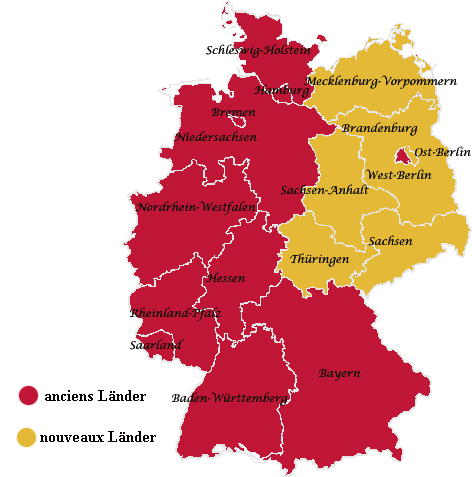 DDR – RDA – Allemagne de l'Estaprès 194510 Länder im Westen – 6 Länder im OstenDie Städte und die 16 Länder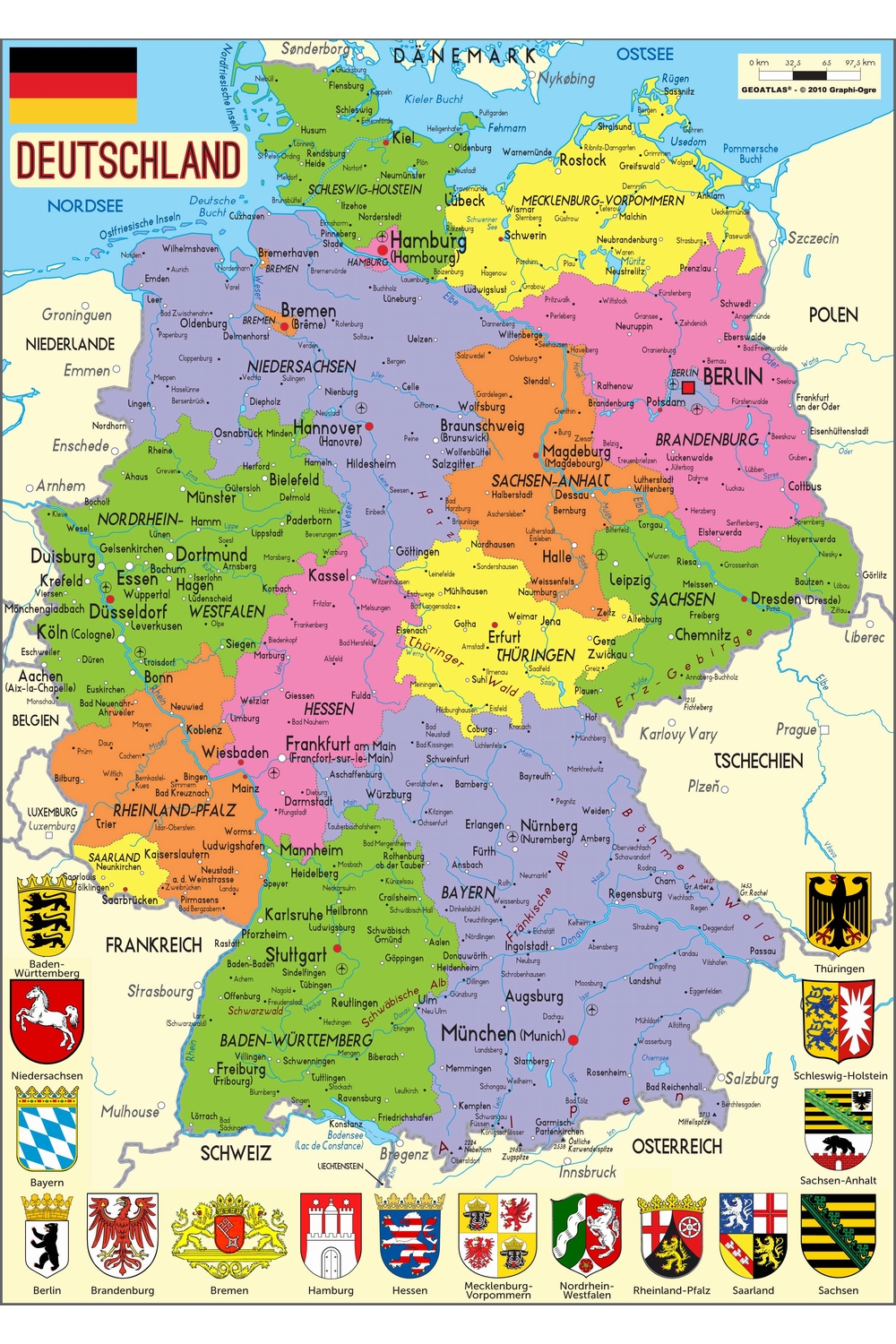 die Flüsse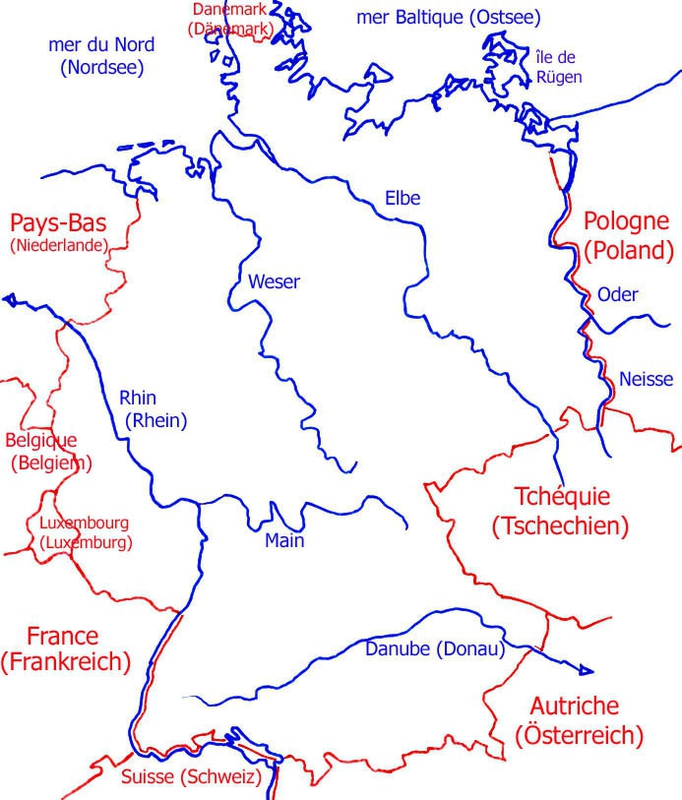 der Rhein – der Main - die Donau - die Elbe - die Oder – die Weser